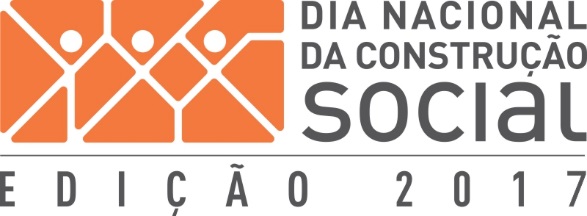 INSCRIÇÕES: ATÉ O DIA 11/08 OU ENQUANTO HOUVER VAGA.ENVIAR A FICHA PREENCHIDA PARA O E-MAIL sinduscon@sinduscon-mg.org.br  OUTRAS INFORMAÇÕES: (31) 3253-2684.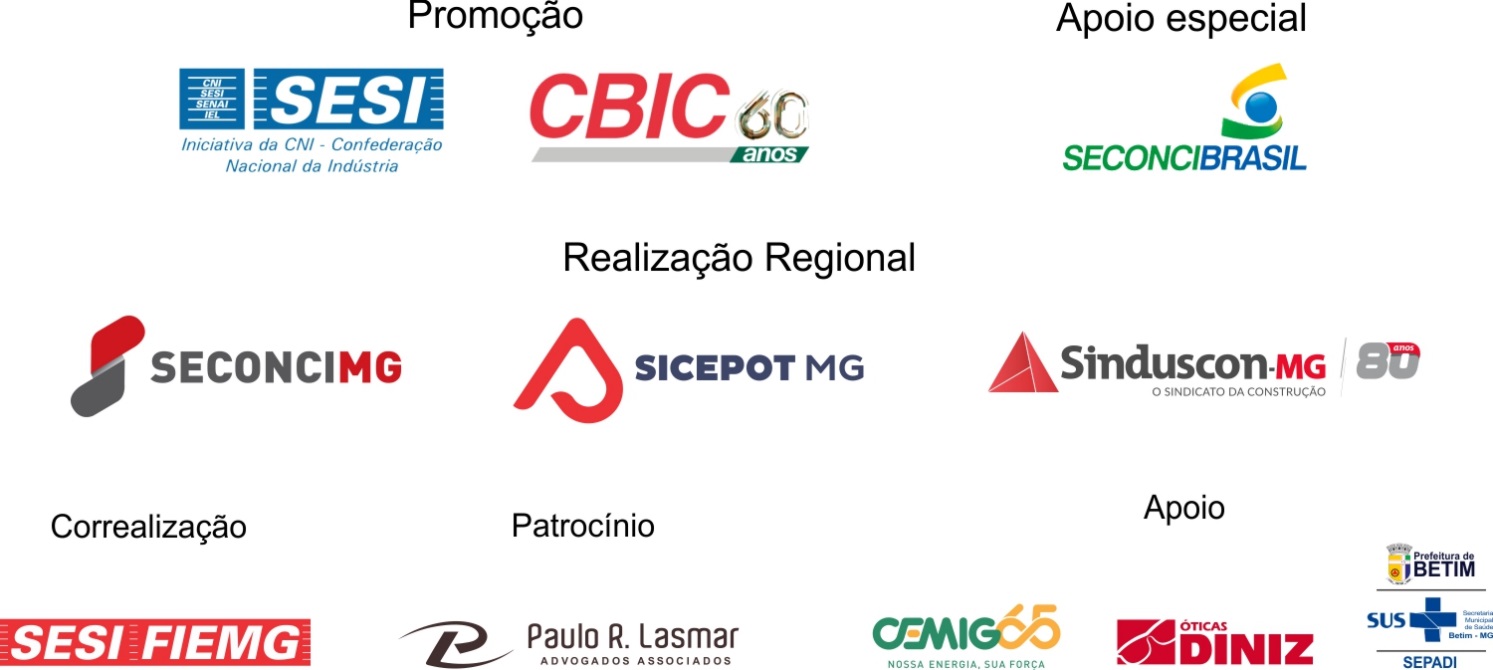 FICHA DE INSCRIÇÃOFICHA DE INSCRIÇÃOFICHA DE INSCRIÇÃOFICHA DE INSCRIÇÃOEmpresa: Empresa: Empresa: Empresa: Nome do responsável pela mobilização na empresa em torno do evento:Nome do responsável pela mobilização na empresa em torno do evento:Nome do responsável pela mobilização na empresa em torno do evento:Nome do responsável pela mobilização na empresa em torno do evento:Telefones:E-mail:E-mail:E-mail:Quantidade de credenciais /nº de participantes:          VAGAS LIMITADAS: As credenciais serão distribuídas até completar as inscrições.As credenciais são pulseiras que liberam a entrada no evento. Elas deverão ser usadas por todos os funcionários, cônjuges e filhos, independente das idades.Quantidade de credenciais /nº de participantes:          VAGAS LIMITADAS: As credenciais serão distribuídas até completar as inscrições.As credenciais são pulseiras que liberam a entrada no evento. Elas deverão ser usadas por todos os funcionários, cônjuges e filhos, independente das idades.Quantidade de credenciais /nº de participantes:          VAGAS LIMITADAS: As credenciais serão distribuídas até completar as inscrições.As credenciais são pulseiras que liberam a entrada no evento. Elas deverão ser usadas por todos os funcionários, cônjuges e filhos, independente das idades.Quantidade de credenciais /nº de participantes:          VAGAS LIMITADAS: As credenciais serão distribuídas até completar as inscrições.As credenciais são pulseiras que liberam a entrada no evento. Elas deverão ser usadas por todos os funcionários, cônjuges e filhos, independente das idades.A empresa participará do torneio de Futebol Society?Torneio de futebol – limitado a 6 equipes (uma por empresa) por ordem de inscrição. Obs: Regulamento disponível no site.A empresa participará do torneio de Futebol Society?Torneio de futebol – limitado a 6 equipes (uma por empresa) por ordem de inscrição. Obs: Regulamento disponível no site.SIMNÃOOUOUOUOUA empresa participará do torneio de Futsal?Torneio de futebol – limitado a 6 equipes (uma por empresa) por ordem de inscrição. Obs: Regulamento disponível no site.A empresa participará do torneio de Futsal?Torneio de futebol – limitado a 6 equipes (uma por empresa) por ordem de inscrição. Obs: Regulamento disponível no site.SIMNÃO